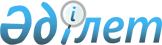 Об установлении перечня приоритетных сельскохозяйственных культур и норм субсидий
					
			Утративший силу
			
			
		
					Постановление акимата города Астаны от 3 октября 2014 года № 102-1644. Зарегистрировано Департаментом юстиции города Астаны 6 ноября 2014 года № 850. Утратила силу постановлением акимата города Астаны от 9 февраля 2016 года № 102-234      Сноска. Утратила силу постановлением акимата города Астаны от 09.02.2016 № 102-234.

      В соответствии с Законом Республики Казахстан от 24 марта 1998 года "О нормативных правовых актах", подпунктом 5) пункта 1 статьи 27 Закона Республики Казахстан от 23 января 2001 года "О местном государственном управлении и самоуправлении в Республике Казахстан" и постановлением Правительства Республики Казахстан от 29 мая 2014 года № 575 "Об утверждении Правил субсидирования повышения урожайности и качества продукции растениеводства, стоимости горюче-смазочных материалов и других товарно-материальных ценностей, необходимых для проведения весенне-полевых и уборочных работ, путем субсидирования производства приоритетных культур и стоимости затрат на возделывание сельскохозяйственных культур в защищенном грунте", акимат города Астаны ПОСТАНОВЛЯЕТ:

      1. Установить:

      1) перечень приоритетных сельскохозяйственных культур согласно приложению 1 к настоящему постановлению;

      2) нормы субсидий (на 1 гектар) на удешевление стоимости горюче-смазочных материалов и других товарно-материальных ценностей, необходимых для проведения весенне-полевых и уборочных работ, путем субсидирования производства приоритетных культур и стоимости затрат на возделывание сельскохозяйственных культур в защищенном грунте согласно приложению 2 к настоящему постановлению.

      2. Признать утратившим силу постановление акимата города Астаны от 29 мая 2014 года № 102-877 "Об установлении норм субсидий на удобрения, горюче-смазочные материалы и товарно-материальные ценности для проведения весенне-полевых и уборочных работ, перечень приоритетных сельскохозяйственных культур города Астаны на 2014 год" (зарегистрировано в Реестре государственной регистрации нормативных правовых актов Департаментом юстиции города Астаны от 26 июня 2014 года за № 816 и опубликовано в газете "Вечерняя Астана" № 71 (3147) от 1 июля 2014 года, газета "Астана Ақшамы" № 72 (3129) от 1 июля 2014 года).

      3. Государственному учреждению "Управление сельского хозяйства города Астаны" обеспечить государственную регистрацию настоящего постановления в органах юстиции с последующим его опубликованием в официальных и периодических печатных изданиях, а также на интернет-ресурсе, определяемом Правительством Республики Казахстан, и интернет-ресурсе акимата города Астаны.

      4. Контроль за исполнением настоящего постановления возложить на заместителя акима города Астаны Нагаспаева Е.К.

      5. Настоящее постановление вводится в действие по истечении десяти календарных дней после первого официального опубликования.

      

      Согласовано:

      Министр сельского хозяйства

      Республики Казахстан 

      ________________А. Мамытбеков

      3 октября 2014 года

 Перечень
приоритетных сельскохозяйственных культур Нормы субсидий (на 1 гектар) на
удешевление стоимости горюче-смазочных
материалов и других товарно-материальных
ценностей, необходимых для проведения
весенне-полевых и уборочных работ, путем
субсидирования производства приоритетных
культур и стоимости затрат на возделывание
сельскохозяйственных культур в защищенном грунте
					© 2012. РГП на ПХВ «Институт законодательства и правовой информации Республики Казахстан» Министерства юстиции Республики Казахстан
				Аким

И. Тасмагамбетов

Приложение 1
к постановлению акимата
города Астаны
от 3 октября 2014 года № 102-1644№

п/п

Наименование сельскохозяйственной культуры

1.

Зерновые культуры (пшеница, ячмень)

2.

Кормовые культуры (однолетник травы, овес)

3.

Картофель

4.

Овощи закрытого грунта промышленного типа (томаты, огурцы )

Приложение 2
к постановлению акимата
города Астаны
от 3 октября 2014 года № 102-1644№

п/п

Наименование сельскохозяйственной культуры

Нормы субсидий

(на 1 гектар) тенге

1.

Зерновые (базовая норма субсидий)

400

2.

Кормовые

2 500

3.

Картофель

16 600

4.

Овощи закрытого грунта промышленного типа (один культурооборот)

1 500 000

